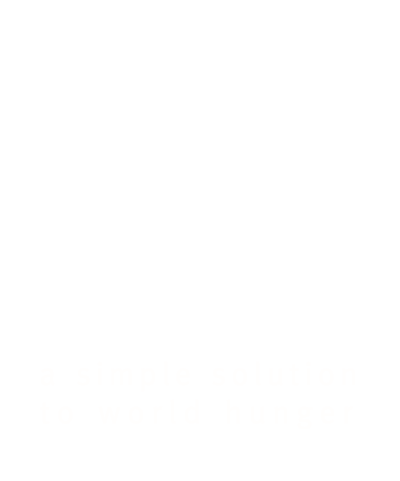 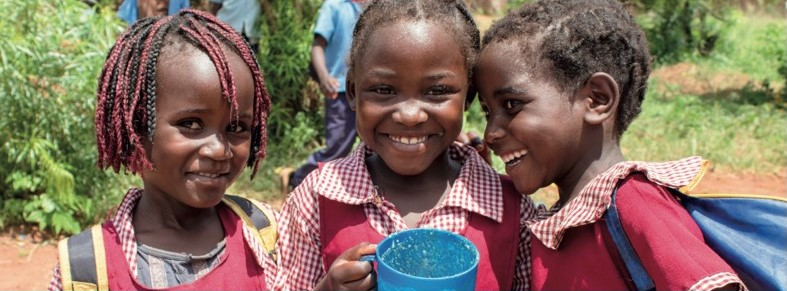 Ideen für Spendenaktionen Kuchen, Flohmarkt & Co.	Kuchenverkauf oder FruchtsaftverkaufOsterdekoration basteln und verkaufenGebrauchtkleiderverkaufEbay Auktion/FlohmarktGarage-SaleTombolaAusstellung/Auktion selbst gefertigter Bilder, KunstwerkeGemeinsam Plätzchen / Ostergebäck backen und auf einem Markt verkaufenGemeinsam Marmeladen kochen und auf einem Markt verkaufenTalente „verkaufen“ – z.B. wer gut malen kann, malt Portraits gegen Spenden für MM usw.Entenrennen am FlussFilm & TheaterSelbst gedrehter FilmTheateraufführungChild 31/Love Reaches Everywhere Filmabend zu Hause (die Filme sind auf der Webseite)Kinoevent – Leute einladen zu einem Filmabend in einem lokalen Kino. Der Film kann älter sein.  Vorher eine Vorstellung von MM und Drinks/HäppchenKartenturnier z.B. Bridge oder Backgammon oder BrettspieleabendParty & Dinner & Musik „Risky Dinner“ – Abendessen-Einladung: jeder zahlt Eintritt – einige bekommen 3 Gänge und einige nur Porridge (Losverfahren). Zwischen den Gängen Bilder oder Kurzfilm von Mary’s Meals zeigen „Big Blue Brunch“ – Mittagessen im Park, blaue Tischdecken, Aktionen, SpieleEinen „Afrika“-Abend organisieren – mit afrikanischen Cocktails und afrikanischem Finger-Food – es gibt gute Rezepte im InternetSelbst gestaltetes KrimidinnerUnkomplizierte Party, wo z.B. der Eintrittspreis erwürfelt wird. „Dance for Meals“Familie/Freunde/Bekannte gegen Spende einladen zu einem Abendessen Benefizkonzert organisieren – jeder bringt sein musikalisches Talent einWir helfen Ihnen gerne Ihre Spendenaktion ins Rollen zu bringen. Schicken Sie uns eine E-Mail oder rufen Sie uns an unter 06131-275 43 00.Wir freuen uns auf Sie!!!